 Kontaktuppgifter medlem 2023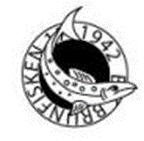                                    Brf brunfisken 17                      Välkommen nya kära medlem.Vi behöver dina kontaktuppgifter för att kunna nå ut med information till dig och eventuell kontakt med dig som medlem och även för att porttelefonen skall kunna fungera för dig.Detta word dokument mailar du till Brunfisken17@gmail.com1.För och efternamn 2.Lgh nr.4 siffror (Lantmäteri nr.står utsida ovan din ytterdörr.) 3. Mailadress.4. Mobiltelefon nr.1.2.3.4.             Med vänliga hälsningar styrelsen Brf Brunfisken 17